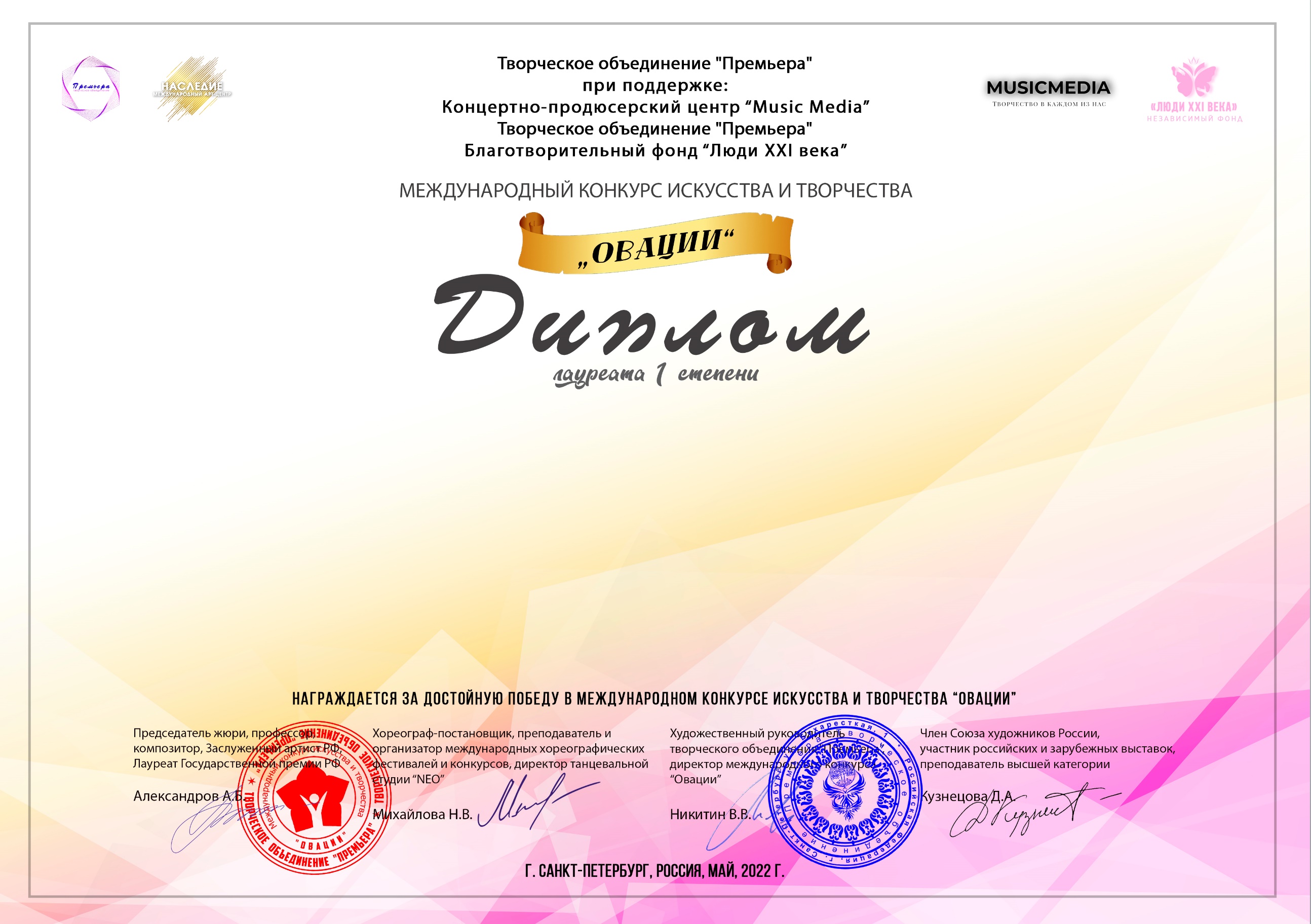        Серия ОВ № ОВ0071Руденко Дарья(МБУК «ЦКС ДСО» Клуб с. Возрождение, Краснодарский край, г. Геленджик, с. Возрождение)Руководитель: Белая Марина Олеговна    Номинация: Изобразительное искусствоКатегория: до 7-ми лет включительноКонкурсная работа: «Натюрморт с ромашками»